УтвержденоПостановлением АдминистрацииТутаевского муниципального районаот _______________2020 г. №______ Проект межевания улицы Дачная, расположенной вМКР Молявинское поле в городе ТутаевеЯрославской области2020 годСодержаниеОсновная частьОбщая частьПроект межевания улицы Дачная, расположенной в МКР Молявинское поле в городе Тутаеве Ярославской области, разработан в виде отдельного документа в соответствии с Решением от 28.03.2019 № 47-г "Об утверждении Порядка подготовки и утверждения документации по планировке территории Тутаевского муниципального района", Постановлением от 14.02.2020 № 97-п "О подготовке проекта межевания улицы Дачная, расположенной в МКР Молявинское поле в городе Тутаеве Ярославской области".При разработке использовалась следующая нормативно-правовая база:1. "Градостроительный кодекс Российской Федерации" от 29.12.2004г. №190-ФЗ (с изменениями и дополнениями);2."Лесной кодекс Российской Федерации" от 04.12.2006 N 200-ФЗ (ред. от 27.12.2018);3. "Земельный кодекс Российской Федерации" от 25.10.2001г. №136-ФЗ (с изменениями и дополнениями);4. Федеральный закон от 24.07.2007г. №221-ФЗ "О государственном кадастре недвижимости" (с изменениями и дополнениями);5. Федеральный закон от 08.11.2007 №257-ФЗ «Об автомобильных дорогах и о дорожной деятельности в Российской Федерации и о внесении изменений в отдельные законодательные акты Российской Федерации (с изменениями на 27 декабря 2018 года);6. Постановление Правительства РФ от 12.05.2017 №564 «Об утверждении Положения о составе и содержании проектов планировки территории, предусматривающих размещение одного или нескольких линейных объектов»;7. Постановление Правительства Российской Федерации от 2 сентября 2009 года №717 «О нормах отвода земель для размещения автомобильных дорог и (или) объектов дорожного сервиса»;8. Приказ Минстроя России от 25.04.2017 №740/пр «Об установлении случаев подготовки и требований к подготовке входящих в состав материалов по обоснованию проекта планировки территории схемы вертикальной планировки, инженерной подготовки и инженерной защиты территории;9. Приказ Минстроя России от 25.04.2017 №742/пр «О порядке установления и отображения красных линий, обозначающих границы территорий, занятых линейными объектами и (или) предназначенных для размещения линейных объектов»;10. Свод правил СП 42.13330.2016 "СНиП 2.07.01-89*. Градостроительство. Планировка и застройка городских и сельских поселений" (актуализированная редакция);11.Генеральный план городского поселения Тутаев Тутаевского муниципального района Ярославской области, утвержденный Решением Муниципального совета городского поселения Тутаев от 19.04.2018 г. №238;12. Правила землепользования и застройки городского поселения Тутаев, утвержденные Решением Муниципального Совета городского поселения Тутаев от 21.05.2008 №21 (в редакции решения Муниципального Совета городского поселения Тутаев от 19.12.2019 №56);13. Требования государственных стандартов, соответствующих норм, правил и иных документов.Цель разработки проекта межеванияГлавная цель настоящего проекта – подготовка материалов по проекту межевания:1.Выделение элементов планировочной структуры (территория занятая линейным объектом и (или) предназначенная для размещения линейного объекта; иных элементов);2.Установление границ территорий общего пользования, определение местоположения границ образуемого земельного участка и его формирование в кадастровом квартале 76:21:010401 с условным номером 76:21:010401:ЗУ 1, как объекта государственного кадастрового учета;3.Обеспечение доступа к сформированным земельным участкам для индивидуальной жилой застройки, с помощью формирования участка для общего пользования с условным номером 76:21:010401:ЗУ 1;Для обеспечения поставленных целей необходима ориентация на решение следующих задач:1.Выявление территории, занятой линейным объектом; 2.Анализ фактического землепользования;  3.Определение в соответствии с нормативными требованиями площади земельного участка исходя из фактически сложившейся планировочной структуры района проектирования; 4.Формирование границ земельного участка с учетом обеспечения требований сложившейся системы землепользования на территории муниципального образования. 1.1.2 Результаты работы1.Определены территории, занятые линейным объектом;2.Определены объекты, функционально связанные с проектируемым линейным объектом;3.Выявлены границы земельных участков, границы зон с особыми условиями использования территории и границы зон размещения проектируемого линейного объекта;4. Установлен вид разрешенного использования земельного участка в соответствии с Правилами землепользования и застройки городского поселения Тутаев.Наименование, основные характеристики иназначение планируемого для размещения линейного объектаФормируемый земельный участок под автомобильную дорогу расположен в территориальной зоне Ж-3 (зона усадебной застройки). Зона выделена для обеспечения правовых условий формирования жилых районов из индивидуальных жилых домов, а также блокированных  жилых домов.Наименование вида разрешённого использования (код вида разрешённого использования)- земельные участки (территории) общего пользования (12.0), (размещение объектов улично-дорожной сети, автомобильных дорог и пешеходных тротуаров в границах населенных пунктов, пешеходных переходов, набережных, береговых полос водных объектов общего пользования, скверов, бульваров, площадей, проездов, малых архитектурных форм благоустройства).Образование земельного участка в данной зоне осуществляется исключительно в соответствии с утвержденным проектом межевания территории.Автомобильная дорога, расположенная по ул. Дачная в МКР Молявинское поле в городе Тутаеве Ярославской области, необходима для обеспечения круглосуточной связи сформированных земельных участков под строительство индивидуальной жилой застройки с территорией общего пользования- улицей Центральная и для обеспечения пропуска автотранспортных средств.Межевание территории осуществляется применительно к территории, расположение которой предусмотрено проектом в границах кадастрового квартала: 76:21:010401.Автомобильная дорога, расположенная на формируемом земельном участке с условным кадастровым номером 76:21:010401:ЗУ 1, относится к категории: обычные дороги  (согласно СП 34.13330.2012 Автомобильные дороги. Актуализированная редакция СНиП 2.05.02-85* (с Изменениями N 1, 2)).Исходные данные для подготовки проекта межеванияСведения об образуемом земельном участке и его частяхКоординаты поворотных точек границобразуемого земельного участкаЗаключение о соответствии разработанной документации требованиям законодательства о градостроительной деятельности	Документация по межеванию улицы Строителей выполнена на основании правил землепользования и застройки в соответствии с требованиями технических регламентов, нормативов градостроительного проектирования, градостроительных регламентов с учетом границ зон с особыми условиями использования территорий.	На территории образуемых земельных участков не расположены: особо охраняемые природные территории, границы территорий объектов культурного наследия, границы лесничеств, лесопарков, участковых лесничеств, лесных кварталов, лесотаксационных выделов и частей лесотаксационных выделов.2. Материалы по обоснованию2.1 Схема межевания улицы Дачная, расположенной вМКР Молявинское поле в городе Тутаеве Ярославской области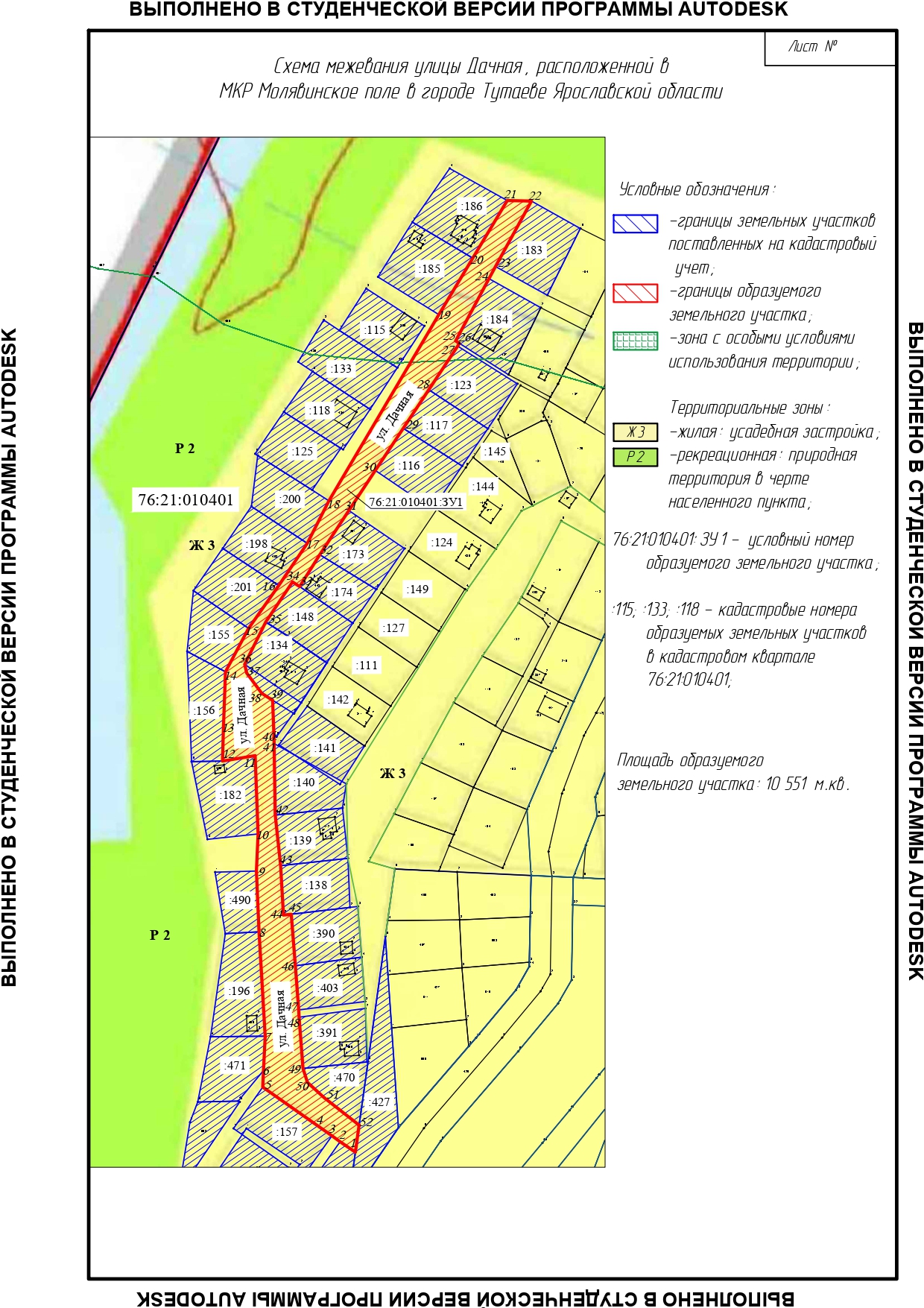 № п/пРазделы проекта межеванияНомера листов1231Основная часть31.1Общая часть41.1.1Цель разработки проекта межевания41.1.2Результаты работы51.2Наименование, основные характеристики и назначение планируемого для размещения линейного объекта51.3Исходные данные для подготовки проекта межевания61.4Сведения об образуемых земельных участках и их частях61.5Координаты поворотных точек границ образуемого земельного участка81.6Заключение о соответствии разработанной документации требованиям законодательства о градостроительной деятельности92Материалы по обоснованию102.1Схема межевания улицы Дачная, расположенной вМКР Молявинское поле в городе Тутаеве Ярославской области11№ п/пНаименование документаРеквизиты документа1231Правила землепользования и застройки городского поселения Тутаевутвержденный Решением Муниципального Совета городского поселения Тутаев от 21.05.2008 №21 (в редакции решения Муниципального Совета городского поселения Тутаев от 19.12.2019 №562Генеральный план городского поселения Тутаев Тутаевского муниципального района Ярославской областиутвержденный Решением Муниципального совета городского поселения Тутаев от 19.04.2018 г. №238;3Сведения государственного кадастра недвижимости (ГКН) о земельных участках, границы которых установлены в соответствии с требованиями земельного законодательства.Список образуемых земельных участков:Список образуемых земельных участков:Список образуемых земельных участков:Список образуемых земельных участков:Список образуемых земельных участков:Список образуемых земельных участков:Список образуемых земельных участков:Список образуемых земельных участков:Список образуемых земельных участков:Список образуемых земельных участков:Список образуемых земельных участков:Список образуемых земельных участков:№ п/п№ п/пНомер земельного участкаНомер земельного участкаНомер сущ. кадастрового кварталаНомер сущ. кадастрового кварталаПлощадь участка в соответствии с проектом межевания, м2.Сведения о правахСведения о правахКатегория земельВид разрешенного использования в соответствии с проектом межеванияМесто-положение земельного участка1122334556781176:21: 010401:ЗУ 176:21: 010401:ЗУ 176:21: 01040176:21: 01040110 551Сведения отсутствуютСведения отсутствуютЗемли населенных пунктовЗемельные участки (территории) общего пользованияЯрославская область, город Тутаев, МКР Молявинское поле, ул. ДачнаяСведения о частях границ образуемого земельного участка (начало):Сведения о частях границ образуемого земельного участка (начало):Сведения о частях границ образуемого земельного участка (начало):Сведения о частях границ образуемого земельного участка (начало):Сведения о частях границ образуемого земельного участка (начало):Сведения о частях границ образуемого земельного участка (начало):Сведения о частях границ образуемого земельного участка (начало):Сведения о частях границ образуемого земельного участка (начало):Сведения о частях границ образуемого земельного участка (начало):Сведения о частях границ образуемого земельного участка (начало):Сведения о частях границ образуемого земельного участка (начало):Сведения о частях границ образуемого земельного участка (начало):Обозначение части границыОбозначение части границыОбозначение части границыОбозначение части границыГоризонтальное проложение (S), мГоризонтальное проложение (S), мГоризонтальное проложение (S), мОписание прохождения части границыОписание прохождения части границыОписание прохождения части границыОписание прохождения части границыОписание прохождения части границыот т.от т.до т.до т.Горизонтальное проложение (S), мГоризонтальное проложение (S), мГоризонтальное проложение (S), мОписание прохождения части границыОписание прохождения части границыОписание прохождения части границыОписание прохождения части границыОписание прохождения части границы112233344444Участок №1 с к.н. 76:21:010401:ЗУ1Участок №1 с к.н. 76:21:010401:ЗУ1Участок №1 с к.н. 76:21:010401:ЗУ1Участок №1 с к.н. 76:21:010401:ЗУ1Участок №1 с к.н. 76:21:010401:ЗУ1Участок №1 с к.н. 76:21:010401:ЗУ1Участок №1 с к.н. 76:21:010401:ЗУ1Участок №1 с к.н. 76:21:010401:ЗУ1Участок №1 с к.н. 76:21:010401:ЗУ1Участок №1 с к.н. 76:21:010401:ЗУ1Участок №1 с к.н. 76:21:010401:ЗУ1Участок №1 с к.н. 76:21:010401:ЗУ1Н 1Н 1Н 2Н 210,9610,9610,96Часть границы проходит по границе образованного ЗУ с к.н.: 76:21:010401:476Часть границы проходит по границе образованного ЗУ с к.н.: 76:21:010401:476Часть границы проходит по границе образованного ЗУ с к.н.: 76:21:010401:476Часть границы проходит по границе образованного ЗУ с к.н.: 76:21:010401:476Часть границы проходит по границе образованного ЗУ с к.н.: 76:21:010401:476Н 2Н 2Н 3Н 36,06,06,0__________Н 3Н 3Н 4Н 410,010,010,0Часть границы проходит по границе образованного ЗУ с к.н.: 76:21:010401:157Часть границы проходит по границе образованного ЗУ с к.н.: 76:21:010401:157Часть границы проходит по границе образованного ЗУ с к.н.: 76:21:010401:157Часть границы проходит по границе образованного ЗУ с к.н.: 76:21:010401:157Часть границы проходит по границе образованного ЗУ с к.н.: 76:21:010401:157Н 4Н 4Н 5Н 540,0240,0240,02Часть границы проходит по границе образованного ЗУ с к.н.: 76:21:010401:157Часть границы проходит по границе образованного ЗУ с к.н.: 76:21:010401:157Часть границы проходит по границе образованного ЗУ с к.н.: 76:21:010401:157Часть границы проходит по границе образованного ЗУ с к.н.: 76:21:010401:157Часть границы проходит по границе образованного ЗУ с к.н.: 76:21:010401:157Н 5Н 5Н 6Н 69,749,749,74__________Н 6Н 6 Н 7 Н 720,3320,3320,33Часть границы проходит по границе образованного ЗУ с к.н.: 76:21:010401:471Часть границы проходит по границе образованного ЗУ с к.н.: 76:21:010401:471Часть границы проходит по границе образованного ЗУ с к.н.: 76:21:010401:471Часть границы проходит по границе образованного ЗУ с к.н.: 76:21:010401:471Часть границы проходит по границе образованного ЗУ с к.н.: 76:21:010401:471Н 7Н 7Н 8Н 861,8261,8261,82Часть границы проходит по границе образованного ЗУ с к.н.: 76:21:010401:196Часть границы проходит по границе образованного ЗУ с к.н.: 76:21:010401:196Часть границы проходит по границе образованного ЗУ с к.н.: 76:21:010401:196Часть границы проходит по границе образованного ЗУ с к.н.: 76:21:010401:196Часть границы проходит по границе образованного ЗУ с к.н.: 76:21:010401:196Н 8Н 8Н 9Н 935,9335,9335,93Часть границы проходит по границе образованного ЗУ с к.н.: 76:21:010401:490Часть границы проходит по границе образованного ЗУ с к.н.: 76:21:010401:490Часть границы проходит по границе образованного ЗУ с к.н.: 76:21:010401:490Часть границы проходит по границе образованного ЗУ с к.н.: 76:21:010401:490Часть границы проходит по границе образованного ЗУ с к.н.: 76:21:010401:490Н 9Н 9Н 10Н 1021,9221,9221,92__ __ __ __ __ Н 10Н 10Н 11Н 1146,3446,3446,34Часть границы проходит по границе образованного ЗУ с к.н.: 76:21:010401:182Часть границы проходит по границе образованного ЗУ с к.н.: 76:21:010401:182Часть границы проходит по границе образованного ЗУ с к.н.: 76:21:010401:182Часть границы проходит по границе образованного ЗУ с к.н.: 76:21:010401:182Часть границы проходит по границе образованного ЗУ с к.н.: 76:21:010401:182Н 11Н 11Н 12Н 1219,6319,6319,63Часть границы проходит по границе образованного ЗУ с к.н.: 76:21:010401:182Часть границы проходит по границе образованного ЗУ с к.н.: 76:21:010401:182Часть границы проходит по границе образованного ЗУ с к.н.: 76:21:010401:182Часть границы проходит по границе образованного ЗУ с к.н.: 76:21:010401:182Часть границы проходит по границе образованного ЗУ с к.н.: 76:21:010401:182Н 12Н 12Н 13Н 1319,6119,6119,61Часть границы проходит по границе образованного ЗУ с к.н.: 76:21:010401:156Часть границы проходит по границе образованного ЗУ с к.н.: 76:21:010401:156Часть границы проходит по границе образованного ЗУ с к.н.: 76:21:010401:156Часть границы проходит по границе образованного ЗУ с к.н.: 76:21:010401:156Часть границы проходит по границе образованного ЗУ с к.н.: 76:21:010401:156Н 13Н 13Н 14Н 1433,2433,2433,24Часть границы проходит по границе образованного ЗУ с к.н.: 76:21:010401:156Часть границы проходит по границе образованного ЗУ с к.н.: 76:21:010401:156Часть границы проходит по границе образованного ЗУ с к.н.: 76:21:010401:156Часть границы проходит по границе образованного ЗУ с к.н.: 76:21:010401:156Часть границы проходит по границе образованного ЗУ с к.н.: 76:21:010401:156Н 14Н 14Н 15Н 1529,1029,1029,10Часть границы проходит по границе образованного ЗУ с к.н.: 76:21:010401:155Часть границы проходит по границе образованного ЗУ с к.н.: 76:21:010401:155Часть границы проходит по границе образованного ЗУ с к.н.: 76:21:010401:155Часть границы проходит по границе образованного ЗУ с к.н.: 76:21:010401:155Часть границы проходит по границе образованного ЗУ с к.н.: 76:21:010401:155Н 15Н 15Н 16Н 1631,031,031,0Часть границы проходит по границе образованного ЗУ с к.н.: 76:21:010401:201Часть границы проходит по границе образованного ЗУ с к.н.: 76:21:010401:201Часть границы проходит по границе образованного ЗУ с к.н.: 76:21:010401:201Часть границы проходит по границе образованного ЗУ с к.н.: 76:21:010401:201Часть границы проходит по границе образованного ЗУ с к.н.: 76:21:010401:201Н 16Н 16Н 17Н 1730,1030,1030,10Часть границы проходит по границе образованного ЗУ с к.н: 76:21:010401:198Часть границы проходит по границе образованного ЗУ с к.н: 76:21:010401:198Часть границы проходит по границе образованного ЗУ с к.н: 76:21:010401:198Часть границы проходит по границе образованного ЗУ с к.н: 76:21:010401:198Часть границы проходит по границе образованного ЗУ с к.н: 76:21:010401:198Н 17Н 17Н 18Н 1828,1328,1328,13Часть границы проходит по границе образованного ЗУ с к.н.: 76:21:010401:200Часть границы проходит по границе образованного ЗУ с к.н.: 76:21:010401:200Часть границы проходит по границе образованного ЗУ с к.н.: 76:21:010401:200Часть границы проходит по границе образованного ЗУ с к.н.: 76:21:010401:200Часть границы проходит по границе образованного ЗУ с к.н.: 76:21:010401:200Н 18Н 18Н 19Н 19127,90127,90127,90__ __ __ __ __ Н 19Н 19Н 20Н 2038,9238,9238,92Часть границы проходит по границе образованного ЗУ с к.н.: 76:21:010401:185Часть границы проходит по границе образованного ЗУ с к.н.: 76:21:010401:185Часть границы проходит по границе образованного ЗУ с к.н.: 76:21:010401:185Часть границы проходит по границе образованного ЗУ с к.н.: 76:21:010401:185Часть границы проходит по границе образованного ЗУ с к.н.: 76:21:010401:185Н 20Н 20Н 21Н 2139,6739,6739,67Часть границы проходит по границе образованного ЗУ с к.н.: 76:21:010401:186Часть границы проходит по границе образованного ЗУ с к.н.: 76:21:010401:186Часть границы проходит по границе образованного ЗУ с к.н.: 76:21:010401:186Часть границы проходит по границе образованного ЗУ с к.н.: 76:21:010401:186Часть границы проходит по границе образованного ЗУ с к.н.: 76:21:010401:186Н 21Н 21Н 22Н 2214,3314,3314,33__ __ __ __ __ Н 22Н 22Н 23Н 2344,0844,0844,08Часть границы проходит по границе образованного ЗУ с к.н.: 76:21:010401:183Часть границы проходит по границе образованного ЗУ с к.н.: 76:21:010401:183Часть границы проходит по границе образованного ЗУ с к.н.: 76:21:010401:183Часть границы проходит по границе образованного ЗУ с к.н.: 76:21:010401:183Часть границы проходит по границе образованного ЗУ с к.н.: 76:21:010401:183Н 23Н 23Н 24Н 248,238,238,23__ __ __ __ __ Н 24Н 24Н 25Н 2541,6741,6741,67Часть границы проходит по границе образованного ЗУ с к.н.: 76:21:010401:184Часть границы проходит по границе образованного ЗУ с к.н.: 76:21:010401:184Часть границы проходит по границе образованного ЗУ с к.н.: 76:21:010401:184Часть границы проходит по границе образованного ЗУ с к.н.: 76:21:010401:184Часть границы проходит по границе образованного ЗУ с к.н.: 76:21:010401:184Н 25Н 25Н 26Н 262,732,732,73Часть границы проходит по границе образованного ЗУ с к.н.: 76:21:010401:184Часть границы проходит по границе образованного ЗУ с к.н.: 76:21:010401:184Часть границы проходит по границе образованного ЗУ с к.н.: 76:21:010401:184Часть границы проходит по границе образованного ЗУ с к.н.: 76:21:010401:184Часть границы проходит по границе образованного ЗУ с к.н.: 76:21:010401:184Н 26Н 26Н 27Н 272,012,012,01__ __ __ __ __ Н 27Н 27Н 28Н 2830,8230,8230,82Часть границы проходит по границе образованного ЗУ с к.н.: 76:21:010401:123Часть границы проходит по границе образованного ЗУ с к.н.: 76:21:010401:123Часть границы проходит по границе образованного ЗУ с к.н.: 76:21:010401:123Часть границы проходит по границе образованного ЗУ с к.н.: 76:21:010401:123Часть границы проходит по границе образованного ЗУ с к.н.: 76:21:010401:123Н 28Н 28Н 29Н 2927,3627,3627,36Часть границы проходит по границе образованного ЗУ с к.н.: 76:21:010401:117Часть границы проходит по границе образованного ЗУ с к.н.: 76:21:010401:117Часть границы проходит по границе образованного ЗУ с к.н.: 76:21:010401:117Часть границы проходит по границе образованного ЗУ с к.н.: 76:21:010401:117Часть границы проходит по границе образованного ЗУ с к.н.: 76:21:010401:117Н 29Н 29Н 30Н 3030,0130,0130,01Часть границы проходит по границе образованного ЗУ с к.н.: 76:21:010401:116Часть границы проходит по границе образованного ЗУ с к.н.: 76:21:010401:116Часть границы проходит по границе образованного ЗУ с к.н.: 76:21:010401:116Часть границы проходит по границе образованного ЗУ с к.н.: 76:21:010401:116Часть границы проходит по границе образованного ЗУ с к.н.: 76:21:010401:116Н 30Н 30Н 31Н 3128,3528,3528,35__ __ __ __ __ Н 31Н 31Н 32Н 3231,2231,2231,22Часть границы проходит по границе образованного ЗУ с к.н.: 76:21:010401:173Часть границы проходит по границе образованного ЗУ с к.н.: 76:21:010401:173Часть границы проходит по границе образованного ЗУ с к.н.: 76:21:010401:173Часть границы проходит по границе образованного ЗУ с к.н.: 76:21:010401:173Часть границы проходит по границе образованного ЗУ с к.н.: 76:21:010401:173Н 32Н 32Н 33Н 3322,3822,3822,38Часть границы проходит по границе образованного ЗУ с к.н.: 76:21:010401:174Часть границы проходит по границе образованного ЗУ с к.н.: 76:21:010401:174Часть границы проходит по границе образованного ЗУ с к.н.: 76:21:010401:174Часть границы проходит по границе образованного ЗУ с к.н.: 76:21:010401:174Часть границы проходит по границе образованного ЗУ с к.н.: 76:21:010401:174Н 33Н 33Н 34Н 345,025,025,02Часть границы проходит по границе образованного ЗУ с к.н.: 76:21:010401:148Часть границы проходит по границе образованного ЗУ с к.н.: 76:21:010401:148Часть границы проходит по границе образованного ЗУ с к.н.: 76:21:010401:148Часть границы проходит по границе образованного ЗУ с к.н.: 76:21:010401:148Часть границы проходит по границе образованного ЗУ с к.н.: 76:21:010401:148Н 34Н 34Н 35Н 3528,5528,5528,55Часть границы проходит по границе образованного ЗУ с к.н.: 76:21:010401:148Часть границы проходит по границе образованного ЗУ с к.н.: 76:21:010401:148Часть границы проходит по границе образованного ЗУ с к.н.: 76:21:010401:148Часть границы проходит по границе образованного ЗУ с к.н.: 76:21:010401:148Часть границы проходит по границе образованного ЗУ с к.н.: 76:21:010401:148Н 35Н 35Н 36Н 3628,028,028,0Часть границы проходит по границе образованного ЗУ с к.н.: 76:21:010401:134Часть границы проходит по границе образованного ЗУ с к.н.: 76:21:010401:134Часть границы проходит по границе образованного ЗУ с к.н.: 76:21:010401:134Часть границы проходит по границе образованного ЗУ с к.н.: 76:21:010401:134Часть границы проходит по границе образованного ЗУ с к.н.: 76:21:010401:134Н 36Н 36Н 37Н 375,305,305,30Часть границы проходит по границе образованного ЗУ с к.н.: 76:21:010401:134Часть границы проходит по границе образованного ЗУ с к.н.: 76:21:010401:134Часть границы проходит по границе образованного ЗУ с к.н.: 76:21:010401:134Часть границы проходит по границе образованного ЗУ с к.н.: 76:21:010401:134Часть границы проходит по границе образованного ЗУ с к.н.: 76:21:010401:134Н 37Н 37Н 38Н 3815,015,015,0Часть границы проходит по границе образованного ЗУ с к.н.: 76:21:010401:134Часть границы проходит по границе образованного ЗУ с к.н.: 76:21:010401:134Часть границы проходит по границе образованного ЗУ с к.н.: 76:21:010401:134Часть границы проходит по границе образованного ЗУ с к.н.: 76:21:010401:134Часть границы проходит по границе образованного ЗУ с к.н.: 76:21:010401:134Н 38Н 38Н 39Н 397,577,577,57Часть границы проходит по границе образованного ЗУ с к.н.: 76:21:010401:134Часть границы проходит по границе образованного ЗУ с к.н.: 76:21:010401:134Часть границы проходит по границе образованного ЗУ с к.н.: 76:21:010401:134Часть границы проходит по границе образованного ЗУ с к.н.: 76:21:010401:134Часть границы проходит по границе образованного ЗУ с к.н.: 76:21:010401:134Н 39Н 39Н 40Н 4020,9520,9520,95Часть границы проходит по границе образованного ЗУ с к.н.: 76:21:010401:134Часть границы проходит по границе образованного ЗУ с к.н.: 76:21:010401:134Часть границы проходит по границе образованного ЗУ с к.н.: 76:21:010401:134Часть границы проходит по границе образованного ЗУ с к.н.: 76:21:010401:134Часть границы проходит по границе образованного ЗУ с к.н.: 76:21:010401:134Н 40Н 40Н 41Н 414,674,674,67__ __ __ __ __ Н 41Н 41Н 42Н 4242,3442,3442,34Часть границы проходит по границе образованного ЗУ с к.н.: 76:21:010401:140Часть границы проходит по границе образованного ЗУ с к.н.: 76:21:010401:140Часть границы проходит по границе образованного ЗУ с к.н.: 76:21:010401:140Часть границы проходит по границе образованного ЗУ с к.н.: 76:21:010401:140Часть границы проходит по границе образованного ЗУ с к.н.: 76:21:010401:140Н 42Н 42Н 43Н 4330,030,030,0Часть границы проходит по границе образованного ЗУ с к.н.: 76:21:010401:139Часть границы проходит по границе образованного ЗУ с к.н.: 76:21:010401:139Часть границы проходит по границе образованного ЗУ с к.н.: 76:21:010401:139Часть границы проходит по границе образованного ЗУ с к.н.: 76:21:010401:139Часть границы проходит по границе образованного ЗУ с к.н.: 76:21:010401:139Н 43Н 43Н 44Н 4429,3129,3129,31Часть границы проходит по границе образованного ЗУ с к.н.: 76:21:010401:138Часть границы проходит по границе образованного ЗУ с к.н.: 76:21:010401:138Часть границы проходит по границе образованного ЗУ с к.н.: 76:21:010401:138Часть границы проходит по границе образованного ЗУ с к.н.: 76:21:010401:138Часть границы проходит по границе образованного ЗУ с к.н.: 76:21:010401:138Н 44Н 44Н 45Н 454,654,654,65Часть границы проходит по границе образованного ЗУ с к.н.: 76:21:010401:138Часть границы проходит по границе образованного ЗУ с к.н.: 76:21:010401:138Часть границы проходит по границе образованного ЗУ с к.н.: 76:21:010401:138Часть границы проходит по границе образованного ЗУ с к.н.: 76:21:010401:138Часть границы проходит по границе образованного ЗУ с к.н.: 76:21:010401:138Н 45Н 45Н 46Н 4630,5930,5930,59Часть границы проходит по границе образованного ЗУ с к.н.: 76:21:010401:390Часть границы проходит по границе образованного ЗУ с к.н.: 76:21:010401:390Часть границы проходит по границе образованного ЗУ с к.н.: 76:21:010401:390Часть границы проходит по границе образованного ЗУ с к.н.: 76:21:010401:390Часть границы проходит по границе образованного ЗУ с к.н.: 76:21:010401:390Н 46Н 46Н 47Н 4726,1126,1126,11Часть границы проходит по границе образованного ЗУ с к.н.: 76:21:010401:403Часть границы проходит по границе образованного ЗУ с к.н.: 76:21:010401:403Часть границы проходит по границе образованного ЗУ с к.н.: 76:21:010401:403Часть границы проходит по границе образованного ЗУ с к.н.: 76:21:010401:403Часть границы проходит по границе образованного ЗУ с к.н.: 76:21:010401:403Н 47Н 47Н 48Н 484,354,354,35__ __ __ __ __ Н 48Н 48Н 49Н 4930,3730,3730,37Часть границы проходит по границе образованного ЗУ с к.н.: 76:21:010401:391Часть границы проходит по границе образованного ЗУ с к.н.: 76:21:010401:391Часть границы проходит по границе образованного ЗУ с к.н.: 76:21:010401:391Часть границы проходит по границе образованного ЗУ с к.н.: 76:21:010401:391Часть границы проходит по границе образованного ЗУ с к.н.: 76:21:010401:391Н 49Н 49Н 50Н 508,748,748,74Часть границы проходит по границе образованного ЗУ с к.н.: 76:21:010401:470Часть границы проходит по границе образованного ЗУ с к.н.: 76:21:010401:470Часть границы проходит по границе образованного ЗУ с к.н.: 76:21:010401:470Часть границы проходит по границе образованного ЗУ с к.н.: 76:21:010401:470Часть границы проходит по границе образованного ЗУ с к.н.: 76:21:010401:470Н 50Н 50Н 51Н 5113,4913,4913,49Часть границы проходит по границе образованного ЗУ с к.н.: 76:21:010401:470Часть границы проходит по границе образованного ЗУ с к.н.: 76:21:010401:470Часть границы проходит по границе образованного ЗУ с к.н.: 76:21:010401:470Часть границы проходит по границе образованного ЗУ с к.н.: 76:21:010401:470Часть границы проходит по границе образованного ЗУ с к.н.: 76:21:010401:470Н 51Н 51Н 52Н 5226,1626,1626,16Часть границы проходит по границе образованного ЗУ с к.н.: 76:21:010401:470Часть границы проходит по границе образованного ЗУ с к.н.: 76:21:010401:470Часть границы проходит по границе образованного ЗУ с к.н.: 76:21:010401:470Часть границы проходит по границе образованного ЗУ с к.н.: 76:21:010401:470Часть границы проходит по границе образованного ЗУ с к.н.: 76:21:010401:470Н 52Н 52Н 1Н 116,116,116,1Часть границы проходит по границе образованного ЗУ с к.н.: 76:21:010401:427Часть границы проходит по границе образованного ЗУ с к.н.: 76:21:010401:427Часть границы проходит по границе образованного ЗУ с к.н.: 76:21:010401:427Часть границы проходит по границе образованного ЗУ с к.н.: 76:21:010401:427Часть границы проходит по границе образованного ЗУ с к.н.: 76:21:010401:427№ точкиКоординатыКоординаты№ точкиХYУчасток №1 (76: 21:010401:ЗУ )Участок №1 (76: 21:010401:ЗУ )Участок №1 (76: 21:010401:ЗУ )Н 1403515.811305979.34Н 2403521.991305970.29Н 3403525.451305965.39Н 4403531.211305957.21Н 5403554.321305924.54Н 6403564.051305924.97Н 7403584.361305925.93Н 8403646.071305922.33Н 9403681.971305920.81Н 10403703.871305921.81Н 11403750.181305920.04Н 12403746.991305900.67Н 13403766.591305901.25Н 14403799.811305902.47Н 15403825.471305916.20Н 16403850.841305933.99Н 17403875.731305950.92Н 18403900.801305963.67Н 19404010.951306028.68Н 20404044.291306048.76Н 21404078.351306069.10Н 22404077.981306083.43Н 23404039.361306062.18Н 24404032.121306058.27Н 25403995.411306038.55Н 26403993.941306040.85Н 27403992.231306039.8Н 28403966.551306022.76Н 29403943.721306007.68Н 30403918.731305991.07Н 31403895.101305975.41Н 32403869.011305958.26Н 33403850.081305946.33Н 34403852.931305942.20Н 35403829.241305926.27Н 36403804.171305913.82Н 37403799.001305915.00Н 38403787.001305924.00Н 39403782.961305930.40Н 40403762.021305931.12Н 41403757.351305931.28Н 42403715.011305931.89Н 43403685.191305935.09Н 44403655.931305936.79Н 45403656.471305941.41Н 46403625.971305943.78Н 47403599.941305945.8Н 48403595.61305946.03Н 49403565.321305948.33Н 50403557.001305951.01Н 51403547.931305961.00Н 52403531.751305981.56Н 1403515.811305979.34